		                Poznań, 20 czerwca 2024 r.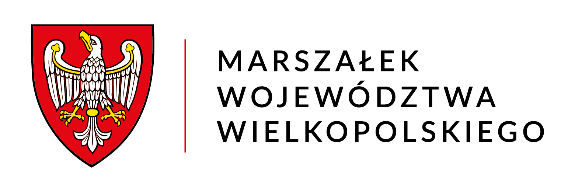 		                      za dowodem doręczeniaDSK-V.7422.24.2024				                        DECYZJA Na podstawie art. 22 ust. 4, art. 30 ust. 1, art. 32 ust. 1, ust. 4 pkt 1, art. 156 
ust. 1 pkt 2 i art. 161 ust. 1 ustawy z  dnia 9 czerwca 2011 r. – Prawo geologiczne 
i górnicze (tekst jednolity: Dz. U. z 2023 r., poz. 633 ze zm.) oraz art. 104 ustawy z dnia 
14 czerwca 1960 r. – Kodeks postępowania administracyjnego (tekst jednolity: Dz. U. 
z 2024 r., poz. 572), po rozpatrzeniu wniosku Jacka Gruszkiewicza prowadzącego działalność gospodarczą pod nazwą Firma „VIABUD” Jacek Gruszkiewicz, z siedzibą Walkowice 87, 64-700 Czarnków, reprezentowanego przez pełnomocnika Piotra BuczkowskiegoORZEKAMUdzielić Przedsiębiorcy:Jacek GruszkiewiczFirma „VIABUD” Jacek GruszkiewiczWalkowice 8764-700 CzarnkówNIP: 7630012178REGON: 572090046koncesji na wydobywanie kopaliny ze złoża kruszywa naturalnego „Romanowo Górne JG” w miejscowości Romanowo Górne, gm. Czarnków, pow. czarnkowsko-trzcianecki, woj. wielkopolskie.Koncesja wyznacza obszar i teren górniczy Romanowo Górne JG o powierzchni odpowiednio 35 689 m2 i 35 689 m2. Przedmiotowy obszar i teren górniczy został przedstawiony na mapie w skali 1:500 stanowiącej załącznik do wniosku 
o  udzielenie koncesji.Koncesja obejmuje wydobywanie systemem odkrywkowym, kopaliny ze złoża kruszywa naturalnego „Romanowo Górne JG”, z określonymi na dzień 31 grudnia 2021 r. zasobami geologicznymi bilansowymi w kategorii C1 w „Dokumentacji geologicznej złoża kruszywa naturalnego /piasków skaleniowo-kwarcowych/ Romanowo Górne JG w kat. C1 w miejscowości Romanowo Górne, gm. Czarnków, pow. czarnkowsko-trzcianecki, woj. wielkopolskie”, zatwierdzonej decyzją Marszałka Województwa Wielkopolskiego znak: DSK-I-OG.7427.25.2022 z dnia 
22 lipca 2022 r.                  Koncesja upoważnia do eksploatacji złoża kruszywa naturalnego „Romanowo 
Górne JG” położonego w miejscowości Romanowo Górne, gm. Czarnków, 
pow. czarnkowsko-trzcianecki, woj. wielkopolskie, w granicach części działek 
o numerach ewidencyjnych 199, 201, 202, w granicach zasobów przemysłowych złoża, o powierzchni ok. 2,64 ha, do głębokości określonej w „Projekcie zagospodarowania złoża kruszywa naturalnego Romanowo Górne JG 
w miejscowości Romanowo Górne, gm. Czarnków, pow. czarnkowsko-trzcianecki, woj. wielkopolskie”.Koncesję wydaje się na okres do dnia 20 czerwca 2074 r.Termin rozpoczęcia działalności objętej koncesją – od dnia, w którym decyzja zatwierdzająca plan ruchu zakładu górniczego stanie się ostateczna.Eksploatacja złoża oraz usuwanie i przemieszczanie mas ziemnych w związku 
z wydobywaniem kopalin ze złóż, musi być prowadzona zgodnie z projektem zagospodarowania złoża, zawierającym ustalenie zasobów przemysłowych złoża.Wielkość zasobów możliwych do wydobycia określa się na 229,00 tys. ton przy minimalnym stopniu wykorzystania złoża = 0,78.UZASADNIENIEJacek Gruszkiewicz prowadzący działalność gospodarczą pod nazwą Firma „VIABUD” Jacek Gruszkiewicz, z siedzibą Walkowice 87, 64-700 Czarnków, reprezentowany przez pełnomocnika Piotra Buczkowskiego zwrócił się z wnioskiem, który wpłynął 
do tutejszego Organu w dniu 12 kwietnia 2024 r. i jego uzupełnieniem, które wpłynęło do tutejszego Organu w dniu 19 kwietnia 2024 r., o udzielenie koncesji 
na wydobywanie kopaliny ze złoża kruszywa naturalnego „Romanowo Górne JG” 
w miejscowości Romanowo Górne, gm. Czarnków, pow. czarnkowsko-trzcianecki, 
woj. wielkopolskie.Do wniosku załączono decyzję Wójta Gminy Czarnków znak: IGROŚ.6220.1.17.2023 
z dnia 3 listopada 2023 r. o środowiskowych uwarunkowaniach dla przedsięwzięcia polegającego na powierzchniowej (odkrywkowej) eksploatacji kopaliny ze złoża kruszywa naturalnego „Romanowo Górne JG”, która jest ostateczna i podlega wykonaniu od dnia 2 grudnia 2023 r. Marszałek Województwa Wielkopolskiego jest organem administracji geologicznej właściwym w rozpatrywanej sprawie, na podstawie art. 22 ust. 4 w zw. z art. 156 ust. 1 pkt 2 i art. 161 ust.1 Prawa geologicznego i górniczego. Zgodnie z art. 61 § 4 Kodeksu postępowania administracyjnego Marszałek Województwa Wielkopolskiego, pismem znak: DSK-V.7422.24.2024 z dnia 
6 maja 2024 r., zawiadomił Stronę o wszczęciu postępowania w ww. sprawie.Wypełniając obowiązek wynikający z art. 23 ust. 2b ustawy Prawo geologiczne i górnicze Marszałek Województwa Wielkopolskiego, pismem znak: 
DSK-V.7422.24.2024 z dnia 6 maja 2024 r., wystąpił do Dyrektora Okręgowego Urzędu Górniczego w Poznaniu o zaopiniowanie „Projektu zagospodarowania złoża kruszywa naturalnego Romanowo Górne JG”. Dyrektor Okręgowego Urzędu Górniczego 
w Poznaniu postanowieniem znak: POZ.5410.12.2024.BT z dnia 20 maja 2024 r. zaopiniował pozytywnie ww. projekt.Wypełniając obowiązek wynikający z art. 23 ust. 2a pkt 1 ustawy Prawo geologiczne 
i górnicze, tutejszy Organ – pismem znak: DSK-V.7422.24.2024 z dnia 6 maja 2024 r. 
– wystąpił do Wójta Gminy Czarnków, o uzgodnienie udzielenia przedmiotowej koncesji. Do dnia wydania niniejszej decyzji Wójt Gminy Czarnków nie przedstawił tutejszemu Organowi swojego stanowiska. W związku z powyższym, zgodnie z art. 9 ust. 2 ustawy Prawo geologiczne i górnicze, uznano że Wójt Gminy Czarnków aprobuje rozstrzygnięcie przedmiotowej sprawy w brzmieniu przedłożonym przez organ administracji geologicznej stopnia wojewódzkiego. Zatem nie ma przeszkód prawnych 
i faktycznych do wydania niniejszej decyzji.Na podstawie art. 10 § 1 ustawy Kodeks postępowania administracyjnego, Marszałek Województwa Wielkopolskiego, przed wydaniem rozstrzygnięcia w sprawie, pismem znak: DSK-V.7422.24.2024 z dnia 28 maja 2024 r., poinformował Stronę o możliwości wypowiedzenia się, co do zebranych materiałów. Strona nie skorzystała 
z ww. uprawnienia.W toku postępowania, Strona została poinformowana o wyznaczeniu nowego terminu załatwienia sprawy, na podstawie art. 36  Kodeksu postępowania administracyjnego.Złoże kruszywa naturalnego „Romanowo Górne JG” zostało udokumentowane 
w formie „Dokumentacji geologicznej złoża kruszywa naturalnego /piasków skaleniowo-kwarcowych/ Romanowo Górne JG w kat. C1 w miejscowości Romanowo Górne, gm. Czarnków, pow. czarnkowsko-trzcianecki, woj. wielkopolskie”, zatwierdzonej decyzją Marszałka Województwa Wielkopolskiego znak: 
DSK-I-OG.7427.25.2022 z dnia 22 lipca 2022 r., na części działek nr 199, 201, 202, 
o powierzchni ok. 2,98 ha.Eksploatacja złoża prowadzona będzie w obrębie części działek nr 199, 201, 202 
o powierzchni ok. 2,64 ha, w granicach zasobów przemysłowych złoża, systemem odkrywkowym. Według informacji zamieszczonej w projekcie zagospodarowania złoża, rekultywacja terenu poeksploatacyjnego planowana jest w kierunku rolnym.  Teren przeznaczony pod eksploatację złoża kruszywa naturalnego „Romanowo Górne JG” zlokalizowany jest poza granicami obszarów chronionego krajobrazu oraz parków krajobrazowych będących w kompetencji Samorządu Województwa Wielkopolskiego, na podstawie ustawy z dnia 16 kwietnia 2004 r. o ochronie przyrody (tekst jednolity: 
Dz. U. z 2023 r., poz. 1336 ze zm.).Zgodnie z art. 30 ust. 3 Prawa geologicznego i górniczego – niniejsza koncesja 
nie zwalnia Przedsiębiorcy z obowiązków określonych odrębnymi przepisami, w tym uzyskania przewidzianych nimi decyzji.Mając powyższe na uwadze, Marszałek Województwa Wielkopolskiego orzeka jak 
w sentencji.POUCZENIEOd niniejszej decyzji Stronie przysługuje prawo wniesienia odwołania do Ministra Klimatu i Środowiska, za pośrednictwem Marszałka Województwa Wielkopolskiego, 
w terminie 14 dni od dnia jej doręczenia.Zgodnie z art. 127a Kodeksu postępowania administracyjnego – przed upływem terminu do wniesienia odwołania Strona może zrzec się prawa do wniesienia odwołania wobec Marszałka Województwa Wielkopolskiego.
Z dniem doręczenia tutejszemu Organowi oświadczenia o zrzeczeniu się prawa 
do wniesienia odwołania, niniejsza decyzja stanie się ostateczna i prawomocna.Decyzja będzie podlegać wykonaniu przed upływem terminu do wniesienia odwołania, jeżeli w tym czasie Strona zrzeknie się prawa do wniesienia odwołania (art. 130 § 4 Kodeksu postępowania administracyjnego).Wobec obowiązku udostępnienia niniejszej decyzji w Biuletynie Informacji Publicznej Urzędu Marszałkowskiego Województwa Wielkopolskiego w Poznaniu (art. 33 ust. 3 ustawy Prawo geologiczne i górnicze), decyzja stanie się ostateczna, jeżeli w ciągu 
14 dni od dnia upływu terminu jej udostępnienia, uprawniona organizacja ekologiczna lub strona postępowania w sprawie wydania decyzji o środowiskowych uwarunkowaniach nie skorzystają z prawa do złożenia odwołania.Za wydanie niniejszej decyzji pobrano opłatę skarbową w wysokości 616,00 zł, na podstawie przepisów ustawy o opłacie skarbowej z dnia 16 listopada 2006 r. (tekst jednolity: Dz. U. z 2023 r., poz. 2111). Opłatę wpłacono na rachunek bankowy: Urzędu Miasta Poznania, Wydział Finansowy, Oddział Pozostałych Dochodów Podatkowych i Niepodatkowych – ul. Libelta 16/20, 61-706 Poznań, PKO BP S.A. 94 1020 4027 0000 1602 1262 0763.z up. MARSZAŁKA WOJEWÓDZTWAMałgorzata Krucka-AdamkiewiczZastępca Dyrektora Departamentu Zarządzania Środowiskiem i KlimatuOtrzymują:1.   Piotr Buczkowski - pełnomocnik     2.   AaDo wiadomości:         1.    Minister Klimatu i Środowiska - ePUAP                Departament Geologii 
       ul. Wawelska 52/54, 00-922 Warszawa        2.    Starosta Czarnkowsko-Trzcianecki - ePUAP                ul. Rybaki 3, 64-700 Czarnków  3.    Wójt Gminy Czarnków - ePUAPul. Rybaki 3, 64-700 Czarnków        4     Dyrektor Okręgowego Urzędu Górniczego w Poznaniu - ePUAP               ul. Małachowskiego 10, wejście D, budynek A, 61-129 Poznań        5.    Narodowy Fundusz Ochrony Środowiska i Gospodarki Wodnej w Warszawie - ePUAP               ul. Konstruktorska 3A, 02-673 Warszawa	        6.    Prezes Wyższego Urzędu Górniczego - ePUAP               ul. Poniatowskiego 31, 40-055 Katowice        7.    Państwowy Instytut Geologiczny – Państwowy Instytut Badawczy - ePUAP               ul. Rakowiecka 4, 00-975 Warszawa